Класиране на кандидатите, участвали в конкурса за длъжността Главен вътрешен одитор в дирекция „Вътрешен одит“:На основание чл. 44, ал. 1 от НПКПМДСл за длъжността Главен вътрешен одитор в дирекция „Вътрешен одит“ комисията класира от първо до трето място успешно представилите се кандидати, както следва:Стефан Класанов – 35.24 Радослава Иванова – 34.11ПРЕДСЕДАТЕЛ НА КОМИСИЯТА: /п/                                                  /К. Ралев/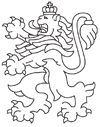 РЕПУБЛИКА БЪЛГАРИЯАгенция за социално подпомагане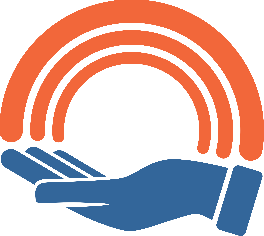 